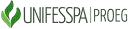 UNIVERSIDADE FEDERAL DO SUL E SUDESTE DO PARÁPRÓ-REITORIA DE ENSINO DE GRADUAÇÃO -PROEGDIRETORIA DE PLANEJAMENTO E PROGRAMAS EDUCACIONAIS - DPPEDDIVISÃO DE PROJETOS EDUCACIONAIS - DIPEANEXO V – RESCISÃO DE TERMO DE COMPROMISSOPROGRAMA:(      )  MONITORIA GERAL – Edital 06/2023-Proeg(      ) MONITORIA LABORATÓRIO Edital 07/2023-Proeg	Comunicamos que a partir de     /     /      fica rescindido o Termo de Compromisso de Monitoria firmado na data  de      /       /       entre a Universidade Federal do Sul e Sudeste do Pará, representada pelo(a) orientador(a)  da monitoria, docente(a) _________________________________________________________ e pelo (a) monitor, discente 	regularmente matriculado no curso de _________________________sob a Matrícula nº _______________	.Informamos que a referida bolsa foi encerrada na supracitada data pelo seguinte motivo: (  ) Por iniciativa da Unidade / IFES(   ) Situação irregular de matrícula do estudante(   ) Por iniciativa do estudante(   ) Outros:_______________E por estarem de inteiro e comum acordo com as condições e dizeres desta Rescisão as partes assinam-na em 03 vias de igual teor, cabendo a 1ª à Diretoria de Planejamento e Projetos Educacionais, a 2ª ao monitor e a 3ª ao orientador da monitoria. 	, 	de 	de 	.Monitor(a)Docente Orientador(a)